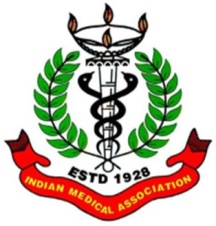 INDIAN MEDICAL ASSOCIATION – TAMILNADU STATE BRANCH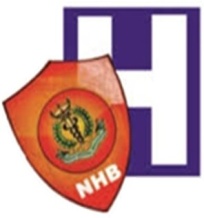 NURSING HOME AND HOSPITAL BOARDAPPLICATION FOR CHANGE OF NAME/ADDRESS/ PROPRIETORSHIP(To be filled in BLOCK LETTERS only)REGISTRATION  DETAILS:DECLARATIONI hereby declare that my / our establishment will abide by the guidelines given by the Private Hospitals and Nursing Homes Board of IMA now and then, which is a basic qualification for enrollment/renewal in the Board.I am also aware that the decisions of the State Council of IMA Tamilnadu State Branch are final with regard to any matter concerned with the Private Hospitals and Nursing Homes Board of IMA Tamil Nadu.HOSPITAL SEAL	(SIGNATURE OF THE REPRESENTING DOCTOR)*To be filled in by the IMA Branch in which representing Doctor is a Life Member.The above statements (with special reference to item No	) made by the applicant have been verified to be true and is being recommended for enrolment in the Private Hospital and Nursing Home Board of IMASEAL		Signature of the President/Secretary/of the Branch ConcernedDETAILS REGARDING NAME/ ADDRESS/ PROPRIETORSHIP CHANGES FEEKindly Send this form duly filled through your IMA Branch Secretary office to the NHB, IMA TNSB.No Charges applicable for Name/ Address/ Proprietorship changes if sent during your Renewal, otherwise an amount of Rs.500/- applicable at all times.The Enrollment fee will have to be paid by Demand Draft drawn in favour of “IMA NHB GENERALFUND” for Rs. 500/- payable at Tirunelveli.      DD No.:	Date:	Bank	Rs.500/- Place  	This includes renewal of Hospital / Nursing Home in the Nursing Homes Directory and NHB Quarterly Journals.Special contribution can be raised at the time of need as decided by the State Council for any special activities.Send the filled up application along with DD to:Dr. R. AnburajanSecretary, NHB, IMA TNSBPeace Health Centre,48.H/5, South Bye Pass Road,Near New Bus StandTirunelveli – 627005Ph : 0462 – 2909889( During hours : 9.30am  to 6.30pm )Cell : 7548825544, 8778484015, 9442612138Email :    imanhbtnsb@gmail.comWebsite : www.imanhb.orgFor Office Use:Received On	:   	    Receipt No.	:	Enrollment No. : JM	  D.O.J	:	Valid up to	:  	Certificate Sent on:		By Post / Courier No.  	Authorization Signature of IMA NHB  	Name of Health Care Unit:JM No.:Address:City / Taluk:District:PIN:Mobile Phone(s):Email Id:Website:NEW DETAILS:Reason for Change :New Proprietor Name:New Hospital Name:New Address:Mobile Phone(s)Mobile Phone(s)Mobile Phone(s)Mobile Phone(s)Mobile Phone(s)Mobile Phone(s)Mobile Phone(s)Email IdEmail IdEmail IdEmail IdEmail IdEmail IdEmail IdWebsiteWebsiteWebsiteWebsiteWebsiteWebsiteWebsite